Заключение независимой экспертизы, проведенной по размещенному проекту административного регламента заинтересованными лицами в соответствии с частями 6 - 10 статьи 13 Федерального закона от 27.07.2010 № 210-ФЗ «Об организации предоставления государственных и муниципальных услуг», представляется в администрацию Иловлинского муниципального района по адресу: 403071, Волгоградская область Иловлинский район, р.п. Иловля, ул. Буденного, д. 47.Телефон/факс администрации Иловлинского муниципального района: Т.8(84467)5-14-00, Ф.8(84467)5-20-88.Адрес электронной почты администрации Иловлинского муниципального района: ra_ilov@volganet.ruСрок, отведенный для проведения независимой экспертизы и представления заключений по размещенному проекту административного регламента, составляет один месяц со дня его размещения в сети Интернет на официальном сайте администрации района – до 16.06.2017г.                                                                              ПРОЕКТ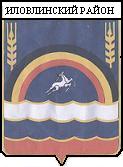 АДМИНИСТРАЦИЯ ИЛОВЛИНСКОГО МУНИЦИПАЛЬНОГО РАЙОНАВОЛГОГРАДСКОЙ ОБЛАСТИП О С Т А Н О В Л Е Н И Еот  «__»_______2017 г.      № __Об утверждении административного регламента 
  предоставления государственной услуги 
"Установление патронажа над совершеннолетними дееспособными гражданами, которые по состоянию здоровья не способны самостоятельно осуществлять и защищать свои права и исполнять свои обязанности"В соответствии  с  Федеральным   законом  от  06.10.2003  г.  №  131-ФЗ  «Об  общих  принципах   организации  местного  самоуправления   в   Российской   Федерации»,  Федеральным  законом  от  27.07.2010 № 210-ФЗ «Об организации предоставления государственных и муниципальных услуг», Федеральным Законом от 24.04.2008 N 48-ФЗ "Об опеке и попечительстве", Федеральным Законом от 24.11.1995 N 181-ФЗ "О социальной защите инвалидов в Российской Федерации", Гражданским кодексом Российской Федерации, Семейным кодексом Российской Федерации, Законом Волгоградской области от 15.11.2007 N 1558-ОД "Об органах опеки и попечительства", Законом Волгоградской области от 15.11.2007 N 1557-ОД "О наделении органов местного самоуправления отдельными государственными полномочиями Волгоградской области по организации и осуществлению деятельности по опеке и попечительству", постановлением Администрации Волгоградской области от 25.07.2011 N 369-п "О разработке и утверждении административных регламентов предоставления государственных услуг", постановлением   администрации  Иловлинского  муниципального  района  Волгоградской  области   от 14.09.2011  г. № 1111 «Об  утверждении   Порядка   разработки  и  утверждения административных   регламентов  предоставления муниципальных услуг»,  Приказом Минтрудсоцзащиты Волгоградской области от 09.06.2014 N 891 "Об утверждении типового административного регламента по осуществлению органом местного самоуправления переданных государственных полномочий по предоставлению государственной услуги "Установление патронажа над совершеннолетними дееспособными гражданами, которые по состоянию здоровья не способны самостоятельно осуществлять и защищать свои права и исполнять свои обязанности" администрация  Иловлинского   муниципального   района  п о с т а н о в л я е т:1.Утвердить  прилагаемый административный   регламент  предоставления       государственной  услуги  "Установление патронажа над совершеннолетними дееспособными гражданами, которые по состоянию здоровья не способны самостоятельно осуществлять и защищать свои права и исполнять свои обязанности".2.Административный регламент по предоставлению государственной услуги "Установление патронажа над совершеннолетними дееспособными гражданами, которые по состоянию здоровья не способны самостоятельно осуществлять и защищать свои права и исполнять свои обязанности" разместить   и  в  региональном  реестре  государственных и муниципальных услуг (функций) Волгоградской области. 3. Признать утратившим силу постановление администрации Иловлинского муниципального района Волгоградской области от 16.02.2017 N 128 «Об утверждении административного регламента предоставления государственной услуги "Установление патронажа над совершеннолетними дееспособными гражданами, которые по состоянию здоровья не способны самостоятельно осуществлять и защищать свои права и исполнять свои обязанности"».4. Настоящее   постановление    вступает  в   силу  со  дня   его  обнародования.5.  Контроль  за  исполнением   настоящего  постановления    возложить на первого заместителя главы администрации Иловлинского муниципального района О.Ю. Попова.Глава   администрации Иловлинского   муниципального   района				     И.С. ГельУТВЕРЖДЕН
постановлением  администрацииИловлинского  муниципального     	района  от «__»_____20__ г. №____АДМИНИСТРАТИВНЫЙ РЕГЛАМЕНТпредоставления государственной услуги
"Установление патронажа над совершеннолетними дееспособными гражданами, которые по состоянию здоровья не способны самостоятельно осуществлять и защищать свои права и исполнять свои обязанности"I. Общие положения1.1. Настоящий типовой административный регламент по осуществлению администрацией Иловлинского муниципального района Волгоградской области переданных государственных полномочий по предоставлению государственной услуги "Установление патронажа над совершеннолетними дееспособными гражданами, которые по состоянию здоровья не способны самостоятельно осуществлять и защищать свои права и исполнять свои обязанности" (далее - административный регламент, государственная услуга) разработан с целью формирования единого подхода к организации и осуществлению органами местного самоуправления переданных государственных полномочий по опеке и попечительству в отношении совершеннолетних дееспособных граждан, которые по состоянию здоровья не способны самостоятельно осуществлять и защищать свои права и исполнять свои обязанности, повышения результативности и качества предоставления государственной услуги, последовательности действий (административных процедур) при осуществлении переданных государственных полномочий.Используемые в административном регламенте термины и определения подлежат толкованию в соответствии с их значением, определенным действующим законодательством.1.2. Заявителями на получение государственной услуги являются:совершеннолетние дееспособные граждане Российской Федерации, проживающие или находящиеся на территории муниципального района (городского округа) Волгоградской области, которые по состоянию здоровья не способны самостоятельно осуществлять и защищать свои права и исполнять свои обязанности (далее - заявитель).1.3. Требования к порядку информирования о предоставлении государственной услуги.1.3.1. Администрация   Иловлинского   муниципального   района   Волгоградской   области:Адрес: 403071, Волгоградская область, Иловлинский район,  р.п. Иловля,  ул. Буденного, 47Телефон: 8 (84467) 5-14-00 (приемная);  факс: 8 (84467) 5-20-88        Адрес электронной почты: ra_ilov@volganet.ruОтдел образования, опеки и попечительства администрации   Иловлинского   муниципального   района   Волгоградской   области:  Адрес: 403071, Волгоградская область, Иловлинский район,  р.п. Иловля,  ул. Буденного, 53Телефон: 8 (84467) 5-13-41 (приемная);  факс: 8 (84467) 5-13-41Адрес электронной почты: edu.ilovlya@yandex.ru       1.3.2. Местонахождения:         Администрация   Иловлинского   муниципального   района   Волгоградской   области осуществляет прием заявителей в соответствии со следующим графиком: понедельник - пятница  с  08.00 час.  до 17.00 час.,  перерыв   с 12.00 час. до 13.00  час.;  выходные - суббота, воскресенье,  нерабочие   праздничные  дни.Отдел образования, опеки и попечительства администрации   Иловлинского   муниципального   района   Волгоградской   области осуществляет прием заявителей в соответствии со следующим графиком:понедельник - пятница  с  08.00 час.  до 17.00 час.,  перерыв   с 12.00 час. до 13.00  час.;  выходные - суббота, воскресенье,  нерабочие   праздничные  дни.       1.3.3. Информирование получателей государственной услуги осуществляется путем:устного консультирования;письменных разъяснений;средств телефонной связи, в том числе по телефонам:средств почтовой связи;размещения информационных материалов на сайте администрации Иловлинского муниципального района Волгоградской области, (далее - уполномоченный орган), на  в информационно-телекоммуникационной сети Интернет (www.ilovadmin.ru);использования федеральной государственной информационной системы "Единый портал, региональный портал государственных и муниципальных услуг" (www.gosuslugi.ru), официального портала Губернатора и Администрации Волгоградской области (раздел "Государственные услуги") (www.volganet.ru) (далее - Единый портал);В информационно-телекоммуникационной сети Интернет размещаются следующие информационные материалы:1) извлечения из законодательных и иных нормативных правовых актов, содержащих нормы, регулирующие деятельность по предоставлению государственной услуги;2) текст настоящего административного регламента;3) перечень документов, необходимых для предоставления государственной услуги, и требования, предъявляемые к этим документам;4) образцы оформления документов, необходимых для предоставления государственной услуги, и требования к ним;5) порядок информирования о ходе предоставления государственной услуги;6) порядок обжалования действий (бездействия) и решений, осуществляемых и принимаемых администрацией Иловлинского муниципального района Волгоградской области в ходе предоставления государственной услуги.На стенде уполномоченного органа размещается следующая информация:1) извлечения из законодательных и иных нормативных правовых актов, содержащих нормы, регулирующие деятельность по предоставлению государственной услуги;2) текст настоящего административного регламента;3) перечень документов, необходимых для предоставления государственной услуги, и требования, предъявляемые к этим документам;4) образцы оформления документов, необходимых для предоставления государственной услуги, и требования к ним;5) порядок информирования о ходе предоставления государственной услуги;6) порядок обжалования действий (бездействия) и решений, осуществляемых и принимаемых администрацией Иловлинского муниципального района Волгоградской области в ходе предоставления государственной услуги.1.3.4. При личном обращении заявителей должностное лицо уполномоченного органа (далее - должностное лицо) информирует об условиях и правилах предоставления государственной услуги.1.3.5. Использование средств телефонной связи, в том числе личное консультирование должностными лицами.При ответах на телефонные звонки и устные обращения граждан, должностные лица подробно и в вежливой форме информируют обратившихся по интересующим их вопросам. Ответ на телефонный звонок должен начинаться с информации по наименованию уполномоченного органа, в который позвонил гражданин, фамилии, имени, отчества и должности лица, принявшего телефонный звонок.При невозможности должностного лица, принявшего звонок, самостоятельно ответить на поставленные вопросы телефонный звонок должен быть переадресован (переведен) на другое должностное лицо или же обратившемуся гражданину должен быть сообщен телефонный номер, по которому можно получить необходимую информацию.1.3.6. С момента сдачи документов для предоставления государственной услуги заявитель имеет право на получение любых интересующих его сведений о ходе предоставления государственной услуги посредством телефона или личного посещения уполномоченного органа.Письменное обращение заявителя рассматривается должностными лицами с учетом времени, необходимого для подготовки ответа, в срок, не превышающий 30 дней с момента регистрации обращения.II. Стандарт предоставления государственной услуги2.1. Наименование государственной услуги: "Установление патронажа над совершеннолетними дееспособными гражданами, которые по состоянию здоровья не способны самостоятельно осуществлять и защищать свои права и исполнять свои обязанности".    2.2.   Наименование  органа  местного  самоуправления, предоставляющегогосударственную     услугу.     Государственную    услугу    предоставляет:администрация Иловлинского муниципального района Волгоградской области (далее - уполномоченный орган). Оформление необходимых документов по предоставлению государственной услуги осуществляет отдел образования, опеки и попечительства администрации Иловлинского муниципального района Волгоградской области.2.3. Ответственным за предоставление государственной услуги является руководитель уполномоченного органа, ответственным исполнителем за выполнение конкретного административного действия является должностное лицо.2.4. Не допускается требовать от заявителя осуществления действий, в том числе согласований, необходимых для получения государственной услуги и связанных с обращением в иные государственные органы, организации, за исключением получения услуг, включенных в перечень услуг, которые являются необходимыми и обязательными для предоставления государственной услуги и предоставляются организациями, участвующими в предоставлении государственных услуг, утвержденный постановлением Администрации Волгоградской области от 24 октября 2011 г. N 626-п "Об утверждении Перечня услуг, которые являются необходимыми и обязательными для предоставления органами исполнительной власти Волгоградской области государственных услуг и предоставляются организациями, участвующими в предоставлении государственных услуг, и определении размера платы за их оказание".2.5. Результатом предоставления государственной услуги является установление патронажа над совершеннолетними дееспособными гражданами, которые по состоянию здоровья не способны самостоятельно осуществлять и защищать свои права и исполнять свои обязанности.2.6. Срок предоставления государственной услуги не должен превышать 1 месяц со дня постановки заявителя на учет граждан, нуждающихся в установлении над ним патронажа.Срок предоставления государственной услуги исчисляется в календарных днях со дня принятия заявления и документов, указанных в пункте 2.8.1 административного регламента, необходимых для предоставления государственной услуги.2.7. Перечень нормативных правовых актов Российской Федерации и нормативных правовых актов Волгоградской области, а также муниципальных нормативных правовых актов, регулирующих предоставление государственной услуги:Конституция Российской Федерации от 12 декабря 1993 г. ("Собрание законодательства Российской Федерации", 03.03.2014, N 9, ст. 851);Гражданский кодекс Российской Федерации от 30 ноября 1994 г. N 51-ФЗ ("Собрание законодательства Российской Федерации", 05.12.1994, N 32, ст. 3301);Федеральный закон от 06 октября 1999 г. N 184-ФЗ "Об общих принципах организации законодательных (представительных) и исполнительных органов государственной власти субъектов Российской Федерации" ("Собрание законодательства Российской Федерации", 18.10.1999, N 42, ст. 5005);Федеральный закон от 06 октября 2003 г. N 131-ФЗ "Об общих принципах организации местного самоуправления в Российской Федерации" ("Собрание законодательства Российской Федерации", 06.10.2003, N 40, ст. 3822);Федеральный закон от 02 мая 2006 г. N 59-ФЗ "О порядке рассмотрения обращений граждан Российской Федерации" ("Собрание законодательства Российской Федерации", 08.05.2006, N 19, ст. 2060);Федеральный закон от 27 июля 2006 г. N 152-ФЗ "О персональных данных" ("Собрание законодательства Российской Федерации", 31.07.2006, N 31, (1 ч.) ст. 3451);Федеральный закон от 24 апреля 2008 г. N 48-ФЗ "Об опеке и попечительстве" ("Собрание законодательства Российской Федерации", 28.04.2008, N 17, ст. 1755);Федеральный закон от 27 июля 2010 г. N 210-ФЗ "Об организации предоставления государственных и муниципальных услуг";(абзац введен приказом комитета социальной защиты населения Волгоградской обл. от 20.06.2016 N 688)Закон Российской Федерации от 25 июня 1993 г. N 5242-I "О праве граждан Российской Федерации на свободу передвижения, выбор места пребывания и жительства в пределах Российской Федерации" ("Ведомости СНД и ВС РФ", 12.08.1993, N 32, ст. 1227);Закон Волгоградской области от 15 ноября 2007 г. N 1557-ОД "О наделении органов местного самоуправления отдельными государственными полномочиями Волгоградской области по организации и осуществлению деятельности по опеке и попечительству" ("Волгоградская правда", 28.11.2007, N 224);Закон Волгоградской области от 15 ноября 2007 г. N 1558-ОД "Об органах опеки и попечительства" ("Волгоградская правда", 28.11.2007, N 224);постановление Губернатора Волгоградской области от 14 октября 2013 г. N 1038 "Об утверждении Положения об осуществлении органами опеки и попечительства Волгоградской области полномочий в отношении совершеннолетних дееспособных граждан, которые по состоянию здоровья не способны самостоятельно осуществлять и защищать свои права и исполнять свои обязанности" ("Волгоградская правда", 23.10.2013, N 198).2.8. Исчерпывающий перечень документов, необходимых для предоставления государственной услуги.2.8.1. Для предоставления государственной услуги заявитель представляет следующие документы:заявление об установлении над ним патронажа установленной формы (приложение N 1 к административному регламенту), которое оформляется гражданином лично в уполномоченном органе.При невозможности по состоянию здоровья посетить уполномоченный орган заявление оформляется гражданином, нуждающимся в установлении над ним патронажа, лично по месту жительства (пребывания) в присутствии должностного лица, удостоверяющего при предъявлении паспорта подпись заявителя. При необходимости должностное лицо оказывает содействие в сборе необходимых документов, в том числе в оформлении заявления;1) копия паспорта гражданина Российской Федерации или документ, его заменяющий;2) справка учреждения медико-социальной экспертизы об инвалидности (для лиц, признанных в установленном порядке инвалидами (при наличии);3) заключение медицинской организации о состоянии здоровья заявителя и его нуждаемости в постороннем уходе;4) заявление о согласии на обработку персональных данных, отвечающее требованиям Федерального закона от 27 июля 2006 г. N 152-ФЗ "О персональных данных".2.8.2. Исчерпывающий перечень документов, необходимых для предоставления государственной услуги, которые заявитель вправе представить по собственной инициативе, так как они предоставляются в рамках межведомственного информационного взаимодействия или находятся в распоряжении уполномоченного органа.Заявитель вправе представить следующие документы:1) справка организации жилищно-коммунального хозяйства независимо от ее организационно-правовой формы о составе семьи с указанием даты рождения каждого члена семьи и родственных отношений;2) проект договора поручения, договора доверительного управления имуществом или иного договора (далее - договор), предполагаемого к заключению. Должностное лицо уполномоченного органа оказывает содействие в подготовке проекта договора.2.8.3. Документы, являющиеся основанием для предоставления государственной услуги, представляются в уполномоченный орган по месту жительства заявителя посредством его личного обращения.2.8.4. Уполномоченный орган может самостоятельно заверять представленные копии документов после их сверки с оригиналами или делать выписки из документов.2.8.5. Требовать от заявителя документы и информацию, не предусмотренную пунктом 2.8.1 административного регламента, не допускается. Не допускается требовать у заявителя документы, необходимые для получения государственной услуги, если сведения, в них содержащиеся, находятся в распоряжении органов, предоставляющих государственные услуги, и органов, предоставляющих муниципальные услуги, иных государственных органов, органов местного самоуправления, организаций в соответствии с нормативными правовыми актами Российской Федерации, нормативными правовыми актами Волгоградской области, муниципальными нормативными правовыми актами.Уполномоченный орган вправе запрашивать в установленном порядке у органов государственной власти Волгоградской области, органов местного самоуправления, организаций и учреждений независимо от их организационно-правовой формы и формы собственности дополнительные сведения, необходимые для принятия решения о постановке на учет граждан, нуждающихся в установлении над ними патронажа.2.9. В приеме документов, необходимых для предоставления государственной услуги, заявителю отказывается, если:1) заявление не содержит подписи и указания фамилии, имени, отчества заявителя и его почтового адреса для ответа;2) заявление не поддается прочтению, содержит нецензурные или оскорбительные выражения;3) отсутствие одного из документов, указанных в пункте 2.8.1 настоящего административного регламента, представление которого является обязательным;4) несоответствие документов, указанных в пункте 2.8.1 настоящего административного регламента, по форме или содержанию требованиям, определенным настоящим административным регламентом, а также содержание в документах неоговоренных приписок и исправлений, кроме случаев, когда допущенные нарушения могут быть устранены органами и организациями, участвующими в процессе оказания государственных услуг;5) документы исполнены карандашом;6) документы имеют серьезные повреждения, наличие которых не позволяет однозначно истолковать их содержание;7) истек срок действия представленного(-ных) документа(-ов).После устранения оснований для отказа в приеме документов, необходимых для предоставления государственной услуги, заявитель вправе повторно обратиться за получением государственной услуги.2.10. Оснований для приостановления или отказа в предоставлении государственной услуги не предусмотрено.2.11. Услуг, необходимых и обязательных для предоставления государственной услуги, не предусмотрено.2.12. Взимание платы за предоставление государственной услуги.Государственная услуга предоставляется бесплатно.2.13. Максимальное время ожидания в очереди при подаче документов для предоставления государственной услуги и при получении результата предоставления государственной услуги не должно превышать 15 минут.2.14. Заявление о предоставлении государственной услуги регистрируется должностным лицом, ответственным за предоставление государственной услуги, в присутствии заявителя в день обращения со всеми необходимыми документами для предоставления государственной услуги.2.15. Требования к помещениям, в которых предоставляется государственная услуга.Помещения для предоставления государственной услуги размещаются на нижних этажах зданий, оборудованных отдельным входом, или в отдельно стоящих зданиях. Фасад здания должен быть оборудован осветительными приборами, которые позволят ознакомиться с информационными табличками.Здание должно быть оборудовано информационной табличкой (вывеской), предназначенной для доведения до сведения заинтересованных лиц следующей информации: наименование уполномоченного органа; место нахождения и юридический адрес, график (режим) работы, телефонные номера.Информационные таблички должны размещаться рядом с входом либо на двери входа так, чтобы их хорошо видели посетители.Входы в здание для предоставления государственной услуги оборудуются пандусами, расширенными проходами, позволяющими обеспечить беспрепятственный доступ инвалидов, включая инвалидов, использующих кресла-коляски.Места, в которых предоставляется государственная услуга, должны иметь средства пожаротушения и оказания первой медицинской помощи (аптечки).Помещения должны соответствовать санитарно-эпидемиологическим правилам и нормативам.В целях обеспечения конфиденциальности сведений о заявителе на получение государственной услуги одним специалистом одновременно ведется прием только одного заявителя на получение государственной услуги. Одновременное консультирование и (или) прием двух и более заявителей на получение государственной услуги не допускается.2.15.1. Требования к обеспечению доступности предоставления государственной услуги для инвалидов.В целях обеспечения условий доступности для инвалидов государственной услуги должно быть обеспечено:оказание специалистами помощи инвалидам в посадке в транспортное средство и высадке из него перед входом в помещения, в которых предоставляется государственная услуга, в том числе с использованием кресла-коляски;беспрепятственный вход инвалидов в помещение и выход из него;возможность самостоятельного передвижения инвалидов по территории организации, помещения, в которых оказывается государственная услуга;сопровождение инвалидов, имеющих стойкие расстройства функции зрения и самостоятельного передвижения, и оказание им помощи на территории организации, помещения, в которых оказывается государственная услуга;надлежащее размещение оборудования и носителей информации, необходимых для обеспечения беспрепятственного доступа инвалидов в помещения и к услугам, с учетом ограничений их жизнедеятельности;дублирование необходимой для инвалидов звуковой и зрительной информации, а также надписей, знаков и иной текстовой и графической информации знаками, выполненными рельефно-точечным шрифтом Брайля;допуск сурдопереводчика и тифлосурдопереводчика;допуск собаки-проводника при наличии документа, подтверждающего ее специальное обучение и выданного по форме и в порядке, которые определяются федеральным органом исполнительной власти, осуществляющим функции по выработке и реализации государственной политики и нормативно-правовому регулированию в сфере социальной защиты населения;предоставление при необходимости услуги по месту жительства инвалида или в дистанционном режиме;оказание специалистами иной необходимой помощи инвалидам в преодолении барьеров, препятствующих получению ими услуг наравне с другими лицами.2.16. Показатели доступности и качества государственных услуг.2.16.1. Показателями доступности государственной услуги являются:1) предоставление информации об оказании государственной услуги посредством федеральной государственной информационной системы "Единый портал государственных и муниципальных услуг (функций)" (www.gosuslugi.ru), официального портала Губернатора и Администрации Волгоградской области (раздел "Государственные услуги") (www.volganet.ru), а также официального сайта уполномоченного органа (www.ilovadmin.ru);2) транспортная доступность к местам предоставления государственной услуги;3) обеспечение беспрепятственного доступа граждан с ограниченными возможностями передвижения к помещениям, в которых предоставляется государственная услуга.2.16.2. Показателями оценки качества предоставления государственной услуги являются:1) количество взаимодействий заявителя при получении государственной услуги с должностными лицами уполномоченного органа - не более трех раз;2) продолжительность одного взаимодействия заявителя с должностным лицом уполномоченного органа - не более 15 минут;3) соблюдение срока предоставления государственной услуги;4) отсутствие жалоб заявителей на отсутствие необходимой информации в информационно-телекоммуникационной сети Интернет или на информационных стендах уполномоченного органа;5) отсутствие поданных в установленном порядке обоснованных жалоб на действия (бездействие) должностных лиц уполномоченного органа.2.17. Иные требования к предоставлению государственной услуги.Получение государственной услуги в электронной форме не предусмотрено.Получение государственной услуги в многофункциональных центрах предоставления государственных и муниципальных услуг не предусмотрено.III. Состав, последовательность и сроки выполненияадминистративных процедур, требования к порядку ихвыполнения, в том числе особенности выполненияадминистративных процедур в электронной форме, а такжеособенности выполнения административных процедурв многофункциональных центрах3.1. Перечень административных процедур.3.1.1. Консультирование заявителя по вопросам предоставления государственной услуги.3.1.2. Прием и регистрация заявления и документов на предоставление государственной услуги. Постановка заявителя на учет в качестве нуждающегося в установлении над ним патронажа. Формирование личного дела заявителя.3.1.3. Проведение обследования материально-бытового положения заявителя.3.1.4. Подготовка пакета документов для рассмотрения вопроса об установлении патронажа.3.1.5. Проведение заседания комиссии по вопросам опеки, попечительства и патронажа Иловлинского муниципального района.3.1.6. Принятие постановления об установлении патронажа.3.1.7. Выдача заявителю надлежаще заверенной копии постановления об установлении патронажа и уведомления о принятом постановлении.Блок-схема последовательности действий при предоставлении государственной услуги приводится в приложении 9 к административному регламенту.Получение государственной услуги в электронной форме не предусмотрено.Получение государственной услуги в многофункциональных центрах предоставления государственных и муниципальных услуг не предусмотрено.3.2. Описание административных процедур:3.2.1. Консультирование заявителя по вопросам предоставления государственной услуги.Основанием для начала процедуры консультирования заявителя по вопросам предоставления государственной услуги является личное обращение заявителя в уполномоченный орган, а также поступление информации (от участкового врача, из органов внутренних дел, от граждан и так далее) о выявлении гражданина, нуждающегося в установлении над ним патронажа.Должностное лицо в доброжелательной, вежливой форме отвечает на вопросы заявителя.Срок консультирования по вопросам предоставления государственной услуги не превышает 15 минут на одного заявителя. Ответственность за консультирование по вопросам предоставления государственной услуги несет должностное лицо.Консультирование по вопросам предоставления государственной услуги осуществляется должностным лицом.В случае поступления в уполномоченный орган информации от участкового врача, из органов внутренних дел, от граждан и так далее о выявлении гражданина, нуждающегося в установлении над ним патронажа, должностное лицо регистрирует поступление информации в журнале регистрации и учета граждан, нуждающихся в установлении над ними патронажа (далее именуется - журнал учета), и в течение 2 рабочих дней проверяет данную информацию, разъясняет гражданину, нуждающемуся в установлении над ним патронажа, порядок установления патронажа.Результатом административной процедуры является разъяснение гражданину, нуждающемуся в установлении над ним патронажа, порядка и условий установления патронажа и выдача заявителю письменного перечня документов, в соответствии с пунктом 2.8 административного регламента, необходимых для предоставления государственной услуги.Результат административной процедуры фиксируется в журнале учета.3.2.2. Прием и регистрация заявления и документов на предоставление государственной услуги. Постановка заявителя на учет в качестве нуждающегося в установлении над ним патронажа. Формирование личного дела.Основанием для начала процедуры является прием от заявителя должностным лицом заявления и документов, необходимых для предоставления государственной услуги в соответствии с пунктом 2.8.1 административного регламента.Должностное лицо:устанавливает личность заявителя путем проверки документов (паспорта гражданина Российской Федерации или документа, его заменяющего);проводит проверку представленных документов на предмет их соответствия установленным законодательством требованиям, удостоверяясь, что:тексты документов написаны разборчиво, наименования юридических лиц - без сокращения, с указанием их мест нахождения;фамилии, имена, отчества, адреса мест жительства написаны полностью;в документах нет подчисток, приписок, зачеркнутых слов и иных неоговоренных исправлений;документы не исполнены карандашом;документы не имеют серьезных повреждений, наличие которых не позволяет однозначно истолковать их содержание;не истек срок действия представленных документов;сверяет оригиналы (копии документов, заверенные в порядке, установленном действующим законодательством) с копиями документов, ниже реквизита "Подпись" проставляет заверительную надпись "Копия верна" или "С подлинником сверено", свою должность, личную подпись, расшифровку;В случае установления фактов отсутствия необходимых документов, несоответствия представленных документов требованиям должностное лицо уведомляет заявителя о наличии препятствий для рассмотрения вопроса о предоставлении услуги, объясняет заявителю содержание выявленных недостатков в представленных документах и предлагает принять меры по их устранению.В случае отказа заявителя устранить выявленные недостатки (несоответствия) в документах для получения государственной услуги должностное лицо оформляет решение об отказе в приеме пакета документов (приложение N 2 к административному регламенту) с указанием перечня выявленных препятствий для рассмотрения вопроса об установлении над заявителем патронажа и передает его заявителю.При отсутствии у заявителя заполненного заявления или неправильном его заполнении должностное лицо заполняет его самостоятельно с последующим представлением на подпись заявителю.Должностное лицо регистрирует заявление в журнале учета.Срок приема заявлений и документов от заявителей не превышает 15 минут.Заявитель считается выявленным и состоящим на учете граждан, нуждающихся в установлении над ними патронажа, со дня регистрации в журнале учета его заявления с приложением всех документов, предусмотренных пунктом 2.8.1 административного регламента.Должностное лицо формирует личное дело заявителя. Документы вкладывает в личное дело в следующей последовательности: заявление заявителя, копии прилагаемых документов в соответствии с пунктом 2.8 административного регламента и уведомление о постановке на учет граждан, нуждающихся в установлении над ними патронажа.На обложке личного дела заполняются соответствующие графы: фамилия, имя, отчество заявителя, адрес, наименование государственной услуги. Личное дело формируется на каждого заявителя.Срок выполнения процедуры составляет 1 рабочий день.Ответственность за прием и регистрацию заявлений, документов, формирование личного дела несет должностное лицо.Результатом административной процедуры является постановка заявителя на учет граждан, нуждающихся в установлении над ними патронажа, либо принятие решения об отказе в приеме документов.Результат административной процедуры фиксируется в журнале учета.При представлении заявителем новых сведений о себе должностное лицо вносит соответствующие изменения в журнале учета.Заявитель снимается с учета:а) по его заявлению;б) при назначении помощника;в) при признании гражданина судом недееспособным или ограниченно дееспособным.О снятии с учета заявитель извещается уполномоченным органом в течение 3 рабочих дней со дня принятия соответствующего решения.3.2.3. Проведение обследования материально-бытового положения заявителя.Основанием для начала процедуры является постановка заявителя на учет граждан, нуждающихся в установлении над ними патронажа.В ходе обследования заявителю должны быть разъяснены его права, порядок осуществления помощником действий в интересах заявителя, в том числе на основании договора, который должен быть заключен между ними.Максимальный срок выполнения процедуры не может превышать 2 рабочих дня.Обследование материально-бытового положения заявителя проводит должностное лицо.Ответственность за проведение обследования материально-бытового положения заявителя несет должностное лицо.По результатам обследования материально-бытового положения заявителя должностное лицо составляет акт (приложение N 3 к административному регламенту).Акт обследования подписывается заявителем, должностным лицом, проводящим обследование, утверждается руководителем уполномоченного органа и приобщается к личному делу заявителя.Результатом административной процедуры является составление акта обследования материально-бытового положения заявителя.Результат административной процедуры фиксируется в журнале учета.3.2.4. Подготовка пакета документов для рассмотрения вопроса об установлении патронажа.Основанием для начала процедуры является поступление должностному лицу документов, предусмотренных пунктом 2.8 административного регламента, и акта обследования материально-бытового положения заявителя.Должностное лицо проверяет представленные заявителем документы на полноту и достоверность сведений о состоянии здоровья, соответствие действующему законодательству проекта договора между заявителем и помощником, состоящим на учете граждан, желающих стать помощниками в соответствии с разделом 3 Положения об осуществлении органами опеки и попечительства Волгоградской области полномочий в отношении совершеннолетних дееспособных граждан, которые по состоянию здоровья не способны самостоятельно осуществлять и защищать свои права и исполнять свои обязанности, утвержденного постановлением Губернатора Волгоградской области от 14 октября 2013 г. N 1038, или готовит проект указанного договора (при непредставлении его заявителем), а также готовит проект решения комиссии по вопросам опеки, попечительства и патронажа (приложение N 4 к административному регламенту).Срок подготовки пакета документов для рассмотрения вопроса об установлении патронажа составляет 2 рабочих дня.Результатом административной процедуры является подготовка пакета документов для рассмотрения вопроса об установлении патронажа.3.2.5. Проведение заседания комиссии по вопросам опеки, попечительства и патронажа Иловлинского муниципального района, принятие решения об установлении патронажа.Основанием для начала процедуры является поступление на рассмотрение комиссии по вопросам опеки, попечительства и патронажа Иловлинского муниципального района, созданной при уполномоченном органе (далее именуется - комиссия), пакета документов для принятия решения об установлении патронажа. Положение и состав комиссии утверждаются руководителем уполномоченного органа.Документы выносятся на рассмотрение комиссии, которая принимает решение об установлении патронажа (далее именуется - решение). При вынесении решения об установлении патронажа принимается во внимание способность гражданина, состоящего на учете граждан, желающих стать помощниками, к выполнению обязанностей помощника, его нравственные и иные личные качества, отношения, существующие между ним и гражданином, нуждающимся в установлении над ним патронажа.Патронаж устанавливается только с согласия гражданина, нуждающегося в установлении над ним патронажа, выраженного в письменной форме, и согласия в письменной форме гражданина, назначаемого помощником (приложения N 5, 6 к административному регламенту).Срок принятия решения комиссией не может превышать 15 рабочих дней со дня подачи заявления и документов.Ответственность за принятие решения несет председатель комиссии или его заместитель.Результатом административной процедуры является принятие комиссией решения об установлении патронажа.Результат административной процедуры фиксируется приобщением принятого решения к личному делу заявителя.3.2.6. Принятие постановления об установлении патронажа.Основанием для начала процедуры является оформленное надлежащим образом решение комиссии об установлении патронажа.Должностное лицо готовит проект постановления администрации Иловлинского муниципального района Волгоградской области об установлении патронажа и уведомления о принятом постановлении (приложения N 7, 8 к административному регламенту). Постановлением об установлении патронажа должна быть предусмотрена обязанность помощника информировать уполномоченный орган о заключении или расторжении с заявителем договора.Постановление уполномоченного органа об установлении патронажа принимается в течение 5 рабочих дней со дня проведения заседания комиссии с учетом решения комиссии и утверждается руководителем уполномоченного органа.Результатом административной процедуры является утверждение постановления об установлении патронажа и подписание уведомления о принятом постановлении.Результат административной процедуры фиксируется регистрацией данных документов в журнале учета.3.2.7. Выдача заявителю надлежаще заверенной копии постановления об установлении патронажа и уведомления о принятом постановлении.Основанием для начала процедуры является утверждение постановления об установлении патронажа и подготовка уведомления о принятом решении.Заявитель незамедлительно уведомляется о принятом постановлении должностным лицом способом, указанным в заявлении.Копия постановления об установлении патронажа приобщается к личному делу гражданина, находящегося под патронажем, которое передается в архив, а также выдается на руки гражданину, находящемуся под патронажем, и помощнику.После получения копии постановления об установлении патронажа между заявителем и помощником заключается договор. Копия договора приобщается к личному делу заявителя.Ответственность за уведомление о принятом постановлении несет должностное лицо.В случае неполучения заявителем и (или) помощником копий постановления об установлении патронажа лично должностное лицо направляет указанные документы лицам, их не получившим, по почте.Результатом административной процедуры является получение заявителем и помощником копии постановления об установлении патронажа.Результат административной процедуры фиксируется регистрацией получения данных документов в журнале учета.IV. Формы контроля за исполнениемадминистративного регламента4.1. Текущий контроль за исполнением требований административного регламента осуществляется непосредственно на месте предоставления государственной услуги.Текущий контроль за соблюдением последовательности действий, определенных административными процедурами по предоставлению государственной услуги, осуществляется должностными лицами, ответственными за организацию работы по предоставлению государственной услуги.Перечень должностных лиц, осуществляющих текущий контроль, устанавливается правовым актом уполномоченного органа.4.2. Текущий контроль осуществляется путем проведения должностными лицами, ответственными за организацию работы по предоставлению государственной услуги, проверок соблюдения и исполнения должностными лицами положений административного регламента, федеральных и областных нормативных правовых актов, методических рекомендаций, содержащих порядок установления патронажа.    Периодичность    осуществления    текущего   контроля   устанавливаетсяНе реже одного раз в календарный год.4.3. По результатам проведенных проверок, в случае выявления нарушений прав заявителей, виновные лица привлекаются к ответственности в порядке, установленном законодательством Российской Федерации.4.4. Получатели государственной услуги могут принимать участие в опросах, анкетировании по вопросам полноты и качества предоставления государственной услуги, соблюдения положений административного регламента, сроков и последовательности действий (административных процедур), предусмотренных административным регламентом.4.5. Контроль над предоставлением государственной услуги может осуществляться со стороны граждан, их объединений и организаций путем направления в комитет социальной защиты населения Волгоградской области (далее - комитет):предложений о совершенствовании нормативных правовых актов, регламентирующих исполнение должностными лицами органов опеки и попечительства государственной услуги;сообщений о нарушении законов и иных нормативных правовых актов, недостатках в работе органов опеки и попечительства;жалоб по фактам нарушения должностными лицами органов опеки и попечительства прав, свобод или законных интересов граждан.V. Досудебный (внесудебный) порядок обжалования решенийи действия (бездействия) уполномоченного органа, предоставляющегогосударственную услугу, а также его должностных лиц5.1. Заявитель имеет право подать жалобу на нарушение порядка предоставления государственной услуги, выразившееся в неправомерных решениях и действиях (бездействии) уполномоченного органа, предоставляющего государственную услугу, и (или) его должностных лиц при предоставлении государственной услуги, в досудебном (внесудебном) порядке (далее - жалоба).5.2. Заявитель может обратиться с жалобой в том числе в следующих случаях:1) нарушение срока регистрации запроса заявителя о предоставлении государственной услуги;2) нарушение срока предоставления государственной услуги;3) требование у заявителя документов, не предусмотренных нормативными правовыми актами Российской Федерации и Волгоградской области для предоставления государственной услуги;4) отказ в приеме документов, представление которых предусмотрено нормативными правовыми актами Российской Федерации и Волгоградской области для предоставления государственной услуги у заявителя;5) отказ в предоставлении государственной услуги, если основания отказа не предусмотрены федеральными законами и принятыми в соответствии с ними иными нормативными правовыми актами Российской Федерации и Волгоградской области;6) затребование с заявителя при предоставлении государственной услуги платы, не предусмотренной нормативными правовыми актами Российской Федерации и Волгоградской области;7) отказ уполномоченного органа, его должностных лиц в исправлении допущенных опечаток и ошибок в выданных в результате предоставления государственной услуги документах либо нарушение установленного срока таких исправлений.5.3. Заявитель вправе обжаловать решения, принятые в ходе предоставления государственной услуги (на любом этапе), действия или бездействие уполномоченного органа, его работников и должностных лиц.Жалоба на решение, действие (бездействие) работника уполномоченного органа подается руководителю уполномоченного органа.Жалоба на решение, действие (бездействие) руководителя уполномоченного органа подается в комитет.Поступившую в комитет жалобу запрещается направлять на рассмотрение должностному лицу, решение и (или) действие (бездействие) которого обжалуется.5.4. Жалоба подается в письменной форме на бумажном носителе, в электронной форме и подлежит регистрации не позднее трех дней с момента ее поступления.Жалоба может быть направлена по почте, через МФЦ, с использованием информационно-телекоммуникационной сети "Интернет", официального сайта уполномоченного органа, предоставляющего государственную услугу, Единого портала либо регионального портала, а также может быть принята при личном приеме заявителя.5.4.1. Жалоба должна содержать:1) наименование уполномоченного органа, предоставляющего государственную услугу, должностного лица уполномоченного органа, предоставляющего государственную услугу, либо муниципального служащего, решения и действия (бездействие) которых обжалуются;2) фамилию, имя, отчество (последнее - при наличии), сведения о месте жительства заявителя, а также номер (номера) контактного телефона, адрес (адреса) электронной почты (при наличии) и почтовый адрес, по которым должен быть направлен ответ заявителю;3) сведения об обжалуемых решениях и действиях (бездействии) уполномоченного органа, предоставляющего государственную услугу, его должностного лица либо муниципального служащего;4) доводы, на основании которых заявитель не согласен с решением и действием (бездействием) уполномоченного органа, предоставляющего государственную услугу, его должностного лица либо муниципального служащего. Заявителем могут быть представлены документы (при наличии), подтверждающие доводы заявителя, либо их копии.5.4.2. В случае если жалоба подается через представителя, также представляется документ, подтверждающий полномочия на осуществление действий от имени заявителя. В качестве документа, подтверждающего полномочия на осуществление действий от имени заявителя, может быть представлена оформленная в соответствии с законодательством Российской Федерации доверенность.5.4.3. В случае подачи жалобы при личном приеме гражданин представляет документ, удостоверяющий его личность в соответствии с законодательством Российской Федерации.5.4.4. При подаче жалобы в электронном виде документ, указанный в пункте 5.4.2 Административного регламента, может быть представлен в форме электронного документа, подписанного электронной подписью, вид которой предусмотрен законодательством Российской Федерации, при этом документ, удостоверяющий личность заявителя, не требуется.5.4.5. Жалоба может быть подана через МФЦ. При поступлении жалобы МФЦ обеспечивает ее передачу в уполномоченный орган или комитет в порядке и сроки, которые установлены соглашением о взаимодействии, но не позднее следующего рабочего дня со дня поступления жалобы.5.5. Жалоба на решения и действия (бездействие) уполномоченного органа и его должностных лиц рассматривается в течение 15 рабочих дней со дня ее регистрации.В случае обжалования отказа уполномоченного органа, его должностного лица в приеме документов у заявителя либо в исправлении допущенных опечаток и ошибок или в случае обжалования заявителем нарушения установленного срока таких исправлений жалоба рассматривается в течение 5 рабочих дней со дня ее регистрации.5.6. По результатам рассмотрения жалобы в соответствии с частью 7 статьи 11.2 Федерального закона от 27.07.2010 N 210-ФЗ "Об организации предоставления государственных и муниципальных услуг" должностное лицо, уполномоченное на рассмотрение жалобы, принимает одно из следующих решений:удовлетворяет жалобу, в том числе в форме отмены принятого решения, исправления допущенных уполномоченным органом, предоставляющим государственную услугу, опечаток и ошибок в выданных в результате предоставления государственной услуги документах, возврата заявителю денежных средств, взимание которых не предусмотрено нормативными правовыми актами Российской Федерации и Волгоградской области, а также в иных формах;отказывает в удовлетворении жалобы.Уполномоченный орган отказывает в удовлетворении жалобы в следующих случаях:1) наличие вступившего в законную силу решения суда, арбитражного суда по жалобе о том же предмете и по тем же основаниям;2) подача жалобы лицом, полномочия которого не подтверждены в порядке, установленном законодательством Российской Федерации;3) наличие решения по жалобе, принятого ранее в отношении того же заявителя и по тому же предмету жалобы.5.7. Не позднее дня, следующего за днем принятия решения, указанного в пункте 5.7 Административного регламента, заявителю в письменной форме и по желанию заявителя в электронной форме направляется мотивированный ответ о результатах рассмотрения жалобы.5.7.1. В ответе по результатам рассмотрения жалобы указываются:1) наименование органа, рассматривающего жалобу, должность, фамилия, имя, отчество (при наличии) его должностного лица, принявшего решение по жалобе;2) номер, дата, место принятия решения, включая сведения о должностном лице, решение или действие (бездействие) которого обжалуется;3) фамилия, имя, отчество (при наличии) заявителя;4) основания для принятия решения по жалобе;5) принятое по жалобе решение;6) в случае, если жалоба признана обоснованной, - сроки устранения выявленных нарушений, в том числе срок предоставления результата государственной услуги;7) сведения о порядке обжалования принятого по жалобе решения.5.7.2. Ответ по результатам рассмотрения жалобы в комитете подписывает председатель или иное уполномоченное лицо. Ответ на жалобу, поданную в уполномоченный орган, подписывает руководитель уполномоченного органа.5.8. Если в жалобе не указаны фамилия заявителя, направившего жалобу, и почтовый адрес, по которому должен быть направлен ответ, ответ на жалобу не дается.5.9. Уполномоченное должностное лицо при получении письменной жалобы, в которой содержатся нецензурные либо оскорбительные выражения, угрозы жизни, здоровью и имуществу должностного лица, а также членов его семьи, вправе оставить обращение без ответа по существу поставленных в нем вопросов и сообщить гражданину, направившему жалобу, о недопустимости злоупотребления правом.5.10. В случае, если текст письменной жалобы не поддается прочтению, ответ на жалобу не дается, о чем в течение семи дней со дня регистрации жалобы сообщается заявителю, направившему жалобу, если его фамилия и почтовый адрес поддаются прочтению.5.11. В случае установления в ходе или по результатам рассмотрения жалобы признаков состава административного правонарушения или признаков состава преступления должностное лицо, уполномоченное на рассмотрение жалобы, незамедлительно направляет соответствующие материалы в органы прокуратуры.5.12. Заявитель вправе обжаловать решение по жалобе в судебном порядке в сроки, установленные процессуальным законодательством Российской Федерации.5.13. Заявитель имеет право на получение информации и документов, необходимых для обоснования и рассмотрения жалобы.5.14. Информирование заявителей о порядке обжалования решений и действий (бездействия) уполномоченного органа, предоставляющего государственную услугу, его должностных лиц осуществляется посредством размещения информации на стендах в местах предоставления государственной услуги, официального сайта комитета, Единого портала, а также путем дачи консультаций по телефону, электронной почте, при личном приеме.Приложение 1к административному регламенту                                          Главе администрации Иловлинского                                          муниципального района                                          Волгоградской области                                                                                    от ______________________________                                                   (Ф.И.О. заявителя)                                          __________________ года рождения,                                          проживающего(ей)                                          по адресу: ______________________                                          _________________________________                                          данные паспорта: серия __________                                          номер _____, дата выдачи ________                                          кем выдан _______________________                                          _________________________________                                          _________________________________                                 Заявление    Я, ____________________________________________________________________                               Ф.И.О. заявителяпрошу  назначить  мне помощника в связи с тем, что по состоянию здоровья неспособен(на)  самостоятельно осуществлять и защищать свои права и исполнятьсвои обязанности.Справку лечащего  врача  о состоянии  здоровья и  нуждаемости в постороннемуходе, копию паспорта, договор прилагаю.    Настоящим    выражаю    свое    согласие    на    обработку   органами,предоставляющими   государственные   услуги,   органами,   предоставляющимимуниципальные  услуги,  иными  государственными органами, органами местногосамоуправления,  подведомственными  государственными  органами или органамиместного   самоуправления,  организациями,  участвующими  в  предоставлениигосударственных  и  муниципальных  услуг персональных данных в порядке и наусловиях, определенных Федеральным законом от 27 июля 2006 года N 152-ФЗ "Оперсональных  данных"  в  целях  и  объеме,  необходимых для предоставлениягосударственной или муниципальной услуги.    "__" __________ 20__ года                       __________________                                                        (подпись)    Заявление зарегистрировано: _______________ 20__ года    Регистрационный номер заявления ___________    Дата приема документов __.__.20__,    Подпись специалиста _______________________    Фамилия, имя, отчество специалиста _______________________________________________________________________________________________________________ Прошу уведомить о принятом решении в целях моего прибытия для получения    соответствующего документа посредством (выбрать один из способов):┌───┐│   │ Телефонного звонка по номеру телефона ______, телефон сотовый _______├───┤│   │ Адрес электронной почты _____________________________________________├───┤│   │ Направления по почте (почтовый адрес)└───┘___________________________________________________________________________                                 РаспискаСпециалистом ______________________________________________________________                          (фамилия, имя, отчество полностью)приняты от гр. ____________________________________________________________                          (фамилия, имя, отчество полностью)Заявление _______________________________________________________________________________________________________________________________________________________________________________________________________________________Дата приема документов __.__.20__,Регистрационный номер заявления _________________Подпись специалиста _____________________________Телефон для справок _____________________________Фамилия, имя, отчество специалиста для справок: ___________________________Приложение 2к административному регламенту                                  РЕШЕНИЕ              об отказе в приеме документов на предоставление                          государственной услуги                                       _______________________ И.О. Фамилия                                       ______________________________ Адрес                                       Администрация Иловлинского                                       муниципального района                                       Волгоградской областив  приеме документов на предоставление государственной услуги "Установлениепатронажа   над  совершеннолетними  дееспособными  гражданами,  которые  посостоянию  здоровья не способны самостоятельно осуществлять и защищать своиправа и исполнять свои обязанности" Вам отказано по следующим причинам:_________________________________________________________________________________________________________________________________________________________________________________________________________________________________    Специалист _______________    Телефон __________________    Экземпляр решения получил: ____________ (_____________________________)                                 подпись         расшифровка подписи    "__" ___________ 20__ г.    (дата получения решения)___________________________________________________________________________    "__" _______________ 20__ г.    (дата получения уведомления)Приложение 3к административному регламенту                                                   УТВЕРЖДАЮ:                                          Глава администраци Иловлинского                                          муниципального района                                          Волгоградской области                                          __________________________ Ф.И.О.                                    АКТ  обследования материально-бытового положения гражданина, нуждающегося в                      установлении над ним патронажа"__" _______________ 20__ г.Специалист органа опеки и попечительства___________________________________________________________________________обследовала условия проживания гр.________________________________________________________ проживающей(го) поадресу:__________________________________________________________ тел. ___________Паспорт: серия __________ N __________ выдан _________________________________________________________________________________________________________В ходе обследования установлено:Состав семьи и уровень доходов обследуемогоРазмер среднедушевого дохода ______________________________________________Наличие льгот и основания для их предоставления______________________________________________________________________________________________________________________________________________________Характеристика занимаемого жилого помещения_________________________________________________________________________________________________________________________________________________________________________________________________________________________________Наличие и характеристика возможных источников дополнительного дохода___________________________________________________________________________Дополнительные данные ___________________________________________________________________________________________________________________________________________________________________________________________________________Когда, какая и кем оказывалась материальная помощь___________________________________________________________________________Заключение ______________________________________________________________________________________________________________________________________________________________________________________________________________________Подпись специалиста, проводившего обследование_______________________/___________________________________________________Подпись обследуемого лица _________________________________________________Приложение 4к административному регламентуРЕШЕНИЕкомиссии по вопросам опеки, попечительства и патронажаИловлинского муниципального района Волгоградской области    На основании заявления от ______________ 20__ г. N __________ назначитьпомощником дееспособного(ой) _________________________________________________________________________________________________________________________       (Ф.И.О. гражданина, нуждающегося в помощнике, дата рождения)зарегистрированного(ой) по адресу: ___________________________________________________________________________________________________________________                адрес гражданина, нуждающегося в помощникекоторый(ая)  по  состоянию  здоровья не может самостоятельно осуществлять изащищать  свои  права,  исполнять  свои  обязанности, с его (ее) согласия вписьменной форме _____________________________________________________________________________________________________________________________________Ф.И.О.  гражданина,  дата  рождения,  на  которого  возлагаются обязанностипомощника, зарегистрированного(ой) по адресу: ________________________________________________________________________________________________________адрес гражданина, на которого возлагаются обязанности помощникас его согласия в письменной форме, на основании заключаемого ими договора ____________________________________________________________________________    Председатель комиссии                                И.О. Фамилия    "__" __________ 20__ г.    (дата принятия решения)    Специалист ________________    Телефон ___________________Приложение 5к административному регламенту                                          Главе администрации Иловлинского                                          муниципального района                                          Волгоградской области                                                                                    От ______________________________                                                   (Ф.И.О. заявителя)                                          __________________ года рождения,                                          проживающего(ей)                                          по адресу: ______________________                                          _________________________________                                          данные паспорта: серия __________                                          номер ____, дата выдачи _________                                          кем выдан _______________________                                          _________________________________                                          _________________________________                                 Заявление                    о согласии с назначением помощника    Я, ___________________________________________________________________,                           (фамилия, имя, отчество)согласен с назначением моим помощником _______________________________________________________________________________________________________________              (фамилия, имя, отчество кандидата в помощники,                      число, месяц, год его рождения)    Я, ___________________________________________________________________,                           (фамилия, имя, отчество)выражаю  согласие  на необходимое использование моих персональных данных, втом  числе  в информационных системах, при решении вопроса о назначении мнепомощника  в  соответствии  со  статьей  41 Гражданского кодекса РоссийскойФедерации.                                                            _______________                                                            (подпись, дата)Приложение 6к административному регламенту                                          Главе администрации Иловлинского                                          муниципального района                                          Волгоградской области                                                                                    от ______________________________                                                   (Ф.И.О. заявителя)                                          __________________ года рождения,                                          проживающего(ей)                                          по адресу: ______________________                                          _________________________________                                          данные паспорта: серия __________                                          номер ____, дата выдачи _________                                          кем выдан _______________________                                          _________________________________                                          _________________________________                                 Заявление                    о согласии с назначением помощником    Я, ___________________________________________________________________,                           (фамилия, имя, отчество)согласен с назначением меня помощником _______________________________________________________________________________________________________________       (фамилия, имя, отчество гражданина, нуждающегося в патронаже,                      число, месяц, год его рождения)    Дополнительно могу сообщить о себе следующее: __________________________________________________________________________________________________________________________________________________________________________________________________________________________________________________________    Я, ___________________________________________________________________,                          (фамилия, имя, отчество)выражаю  согласие  на необходимое использование моих персональных данных, втом  числе в информационных системах, при решении вопроса о назначении меняпомощником  гражданина, нуждающегося в патронаже, в соответствии со статьей41 Гражданского кодекса Российской Федерации.                                                            _______________                                                            (подпись, дата)Приложение 7к административному регламентуАДМИНИСТРАЦИЯ ИЛОВЛИНСКОГО МУНИЦИПАЛЬНОГО РАЙОНАВОЛГОГРАДСКОЙ ОБЛАСТИП О С Т А Н О В Л Е Н И Е"__" ____________ 20__ г.                                            N ____Об установлении патронажа    В   соответствии   со   статьей   41  Гражданского  кодекса  РоссийскойФедерации, по заявлению_______________________________________________________________, с согласия        Ф.И.О. гражданина, нуждающегося в помощнике___________________________________________________________________________     Ф.И.О. гражданина, на которого возлагаются обязанности помощника    1. Назначить помощником дееспособного(ой) __________________________________________________________________________________, ____________________        гражданина, нуждающегося в помощнике                 д.мм.гг.года рождения, зарегистрированного(ой) по адресу: ____________________________________________________________________________________________________                адрес гражданина, нуждающегося в помощникекоторый(ая)  по  состоянию  здоровья не может самостоятельно осуществлять изащищать  свои  права,  исполнять  свои  обязанности, с его (ее) согласия вписьменной форме _________________________________________________________,           Ф.И.О. гражданина, на которого возлагаются обязанности помощника_______________ года рождения, зарегистрированного(ой) по адресу: _________   дд.мм.гг.__________________________________________________________________________,      адрес гражданина, на которого возлагаются обязанности помощникас  его  согласия в письменной форме, на основании заключаемого ими договорадоверительного управления имуществом или иного договора.    2. Организацию контроля за исполнением ___________________________________________________________________________________________________________     Ф.И.О. гражданина, на которого возлагаются обязанности помощника___________________________________________________________________________                Ф.И.О. гражданина, нуждающегося в помощникевозложить  на  руководителя  органа  опеки  и попечительства муниципальногорайона (городского округа) Волгоградской области.    3.  Помощник  обязан  информировать  орган  опеки  и  попечительства  озаключении (расторжении) договора, перемене места жительства.    4. Настоящее распоряжение вступает в силу со дня его подписания.Глава администрации Иловлинского Муниципального Волгоградской области                           И.О. ФамилияПриложение 8к дминистративному регламенту                                УВЕДОМЛЕНИЕ        О ПРИНЯТОМ ПОСТАНОВЛЕНИИ НА ПРЕДОСТАВЛЕНИЕ ГОСУДАРСТВЕННОЙ                                  УСЛУГИ                                      ________________________ И.О. Фамилия                                      _______________________________ Адрес    На   основании   Вашего  заявления  от  ______________  N  ______, Вашидокументы  по  вопросу  предоставления государственной услуги "Установлениепатронажа   над  совершеннолетними  дееспособными  гражданами,  которые  посостоянию  здоровья не способны самостоятельно осуществлять и защищать своиправа и исполнять свои обязанности" рассмотрены.    Администрацией  Иловлинского муниципального района Волгоградскойобласти  на  основании решения комиссии по вопросам опеки, попечительства ипатронажа от ____________ N _________ принято постановление об установлениипатронажа над дееспособным(ой) _______________________________________________________________________________________________________________________        (Ф.И.О. гражданина нуждающегося в помощнике, дата рождения)зарегистрированного(ой) по адресу: ___________________________________________________________________________________________________________________адрес гражданина, нуждающегося в помощникекоторый(ая)  по  состоянию  здоровья не может самостоятельно осуществлять изащищать  свои  права,  исполнять  свои  обязанности, с его (ее) согласия вписьменной форме___________________________________________________________________________Ф.И.О.  гражданина,  дата  рождения,  на  которого  возлагаются обязанностиПомощника зарегистрированного(ой) по адресу:______________________________________________________________________________________________________________________________________________________адрес гражданина, на которого возлагаются обязанности помощникас его согласия в письменной форме, на основании заключаемого ими договора___________________________________________________________________________                              (вид договора)На основании вышеизложенного Вам необходимо в срок до "__" ________ 201_ г.явиться в орган опеки и попечительства для получения копии постановления обустановлении патронажа.Глава администрации ИловлинскогоМуниципального района Волгоградской области                    И.О. ФамилияСпециалист ______________Телефон _________________Экземпляр постановления получил: _____________ (_______________________)                                    подпись       расшифровка подписи"__" _________________ 20__ г.(дата получения постановления)___________________________________________________________________________      (номер и дата доверенности или иного документа, подтверждающего         полномочия представителя (в случае получения уведомления                         представителем заявителя)"__" _______________ 20__ г.(дата получения уведомления)Приложение 9к административному регламентуБЛОК-СХЕМА  ┌──────────────────────────────────────┐  │Консультирование заявителя по вопросам│  │предоставления государственной услуги │  └──────────────────┬───────────────────┘                    \/  ┌──────────────────────────────────────┐  ┌─────────────────────────────┐  │   Прием и регистрация заявления и    ├─>│Принятие решения об отказе в │  │     документов на предоставление     │  │      приеме документов      │  │       государственной услуги.        │  └─────────────┬──────────────┬┘┌>│    Постановка заявителя на учет в    │               \/              ││ │ качестве нуждающегося в установлении │  ┌──────────────────────────┐ ││ │   над ним патронажа. Формирование    │  │Выдача решения об отказе в│ ││ │        личного дела заявителя        │  │    приеме документов     │ ││ └───────────────────┬──────────────────┘  └─────────────────────┬────┘ ││                    \/                                           │      ││ ┌──────────────────────────────────────┐                        │      ││ │       Проведение обследования        │                        │      ││ │    материально-бытового положения    │                        │      ││ │              заявителя               │                        │      ││ └───────────────────┬──────────────────┘                        │      ││                    \/                                           │      ││ ┌──────────────────────────────────────┐                        │      ││ │   Подготовка пакета документов для   │                        │      ││ │ рассмотрения вопроса об установлении │                        │      ││ │              патронажа               │                        │      ││ └───────────────────┬──────────────────┘                        │      ││                    \/                                           │      ││ ┌──────────────────────────────────────┐                        │      ││ │   Проведение заседания комиссии по   │                        │      ││ │   вопросам опеки, попечительства и   │                        │      ││ │    патронажа, принятие решения об    │                        │      ││ │        установлении патронажа        │                        │      ││ └───────────────────┬──────────────────┘                        │      ││                    \/                                           │      ││ ┌──────────────────────────────────────┐                        │      ││ │Принятие постановления об установлении│                        │      ││ │              патронажа               │                        │      ││ └───────────────────┬──────────────────┘                        │      ││                    \/                                          \/     \/│ ┌──────────────────────────────────────┐   ┌────────────────────────────┐│ │Выдача заявителю надлежаще заверенной │   │           Жалоба           ││ │ копии постановления об установлении  │   └───────┬───────────────┬────┘│ │  патронажа, уведомления о принятом   │          \/              \/│ │               решении                │   ┌─────────────┐  ┌───────────┐│ └──────────────────────────────────────┘   │ Досудебное  │  │ Судебное  ││                                            │(внесудебное)│  │обжалование││                                            │   решение   │  └──────┬────┘│                                            └───────┬─────┘         ││                                                   \/              \/ <──────────────────────────────────────────────────────────────┬─────                                                               \/                                             ┌────────────────────────────┐                                             │   Отказ в удовлетворении   │                                             │           жалобы           │                                             └────────────────────────────┘Глава администрации Иловлинского муниципального района                                          И.О. ФамилияNФ.И.О.Родственное отношениеДата рожденияМесто работы, (учебы), должностьРазмер, источники дохода